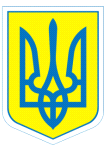 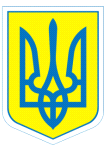 НАКАЗ 05.09.2018  				  м.Харків				      № 189 Про призначення класних керівників на 2018/2019 навчальний рікВідповідно до Положення «Про класного керівника навчального закладу системи загальної середньої освіти», затвердженого наказом Міністерства освіти і науки України від 06.09.2000 № 434, на підставі рішення шкільної тарифікаційної комісії, затвердженої наказом по закладу освіти від 31.08.2018 №    «Про створення тарифікаційної комісії», за погодженням з профспілковим комітетом від 30.08.2018 протокол № 21.НАКАЗУЮ:	1.Призначити класними керівниками на 2018/2019 рік наступних педпрацівників:Дембовську Марину Павлівну – 1-А класу (20% від посадового окладу);Павленко Тетяну Анатоліївну – 1-Б класу (10% від посадового окладу);Наливайко Тетяну Петрівну – 2-А класу (20% від посадового окладу);Островську Наталю Леонідівну – 2-Б класу (10% від посадового окладу);	Воробйову Тетяну Геннадіївну – 3-А класу (10% від посадового окладу);	Рябіченко Олександру Іванівну  – 3-Б класу (20% від посадового окладу);	Макаренко Ларису Олексіївну – 4-А класу (20% від посадового окладу);	Москаленко Марію Сергіївну – 4-Б класу (10% від посадового окладу);	Смирнову Наталію Леонідівну – 4-В класу (10% від посадового окладу);Нікуліну Світлану Миколаївну – 5-А класу (25% від посадового окладу)	Михайлюк Аллу Володимирівну – 5-Б класу (25% від посадового окладу);Аукштолєнє Наталю Вікторівну – 5-В класу (25% від посадового окладу);Єфименко Вікторію Валеріївну – 6-А класу (25% від посадового окладу);Мельника Віталія Валентиновича –6-Б класу (25% від посадового окладу); Мочаліну Алевтину Олександрівну–7-Акласу (25% від посадового окладу);Шеховцову Світлану Вікторівну – 7-Б класу (12,5% від посадового окладу);Савченко Анну Юріївну – 8-А класу ( 25% від посадового окладу);Шпіть Валентину Олексіївну – 8-Б класу (12,5% від посадового окладу);Сиромятнікову Людмилу Арнольдівну – 9-А класу (25% від посадового окладу);Степаненко Ірину Вікторівну – 10-А класу (12,5% від посадового окладу).2.  Головному бухгалтеру Путєвській В.В. здійснювати оплату згідно тарифікації.	3. Контроль за виконанням даного наказу покласти на заступника директора з навчально-виховної роботи Данильченко Т.А.Директор				Л.О.МельніковаДанильченко,370-30-63З наказом ознайомлені:		Н.В.Аукштолєнє  А.О.МочалінаВ.В.ПутєвськаМ.П.ДембовськаМ.С.МоскаленкоА.Ю.СавченкоТ.Г.ВоробйоваТ.П.НаливайкоЛ.А.СиромятніковаВ.В.Єфименко С.М.НікулінаН.Л.СмирноваЛ.О.МакаренкоН.Л.ОстровськаІ.В.СтепаненкоВ.В.МельникО.І.РябіченкоС.В.ШеховцоваА.В.МихайлюкТ.А.ПавленкоВ.О.Шпіть